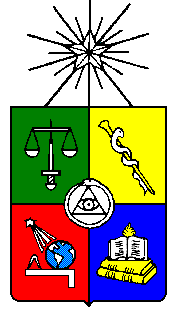 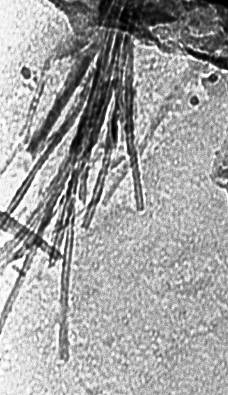 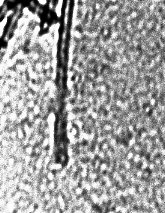 Departamento de Química. Facultad de Ciencias. Universidad de Chile.CURSO NANOQUIMICA Y NANOTECNOLOGIA Nivel: Postgrado Fecha Semestre Primavera  2018Fecha inicio: Septiembre   (día a definir)Horario: A definir Coordinador: Profesor Carlos Díaz Valenzuela Depto.  Química, Facultad de Ciencias, U. de Chile I.- Descripción del curso y Objetivos. En el campo de la Ciencia de Materiales una de las actuales tendencias es la ciencia de nanomateriales.  Es así que en los años reciente, el interés por la preparación y caracterización de materiales nanoestructurados ha aumentado significativamente  debido a sus especiales propiedades y a sus  potenciales  aplicaciones tecnológicas. El objetivo del presente curso es entregar los principios básicos de síntesis, caracterización, propiedades y aplicaciones de nanomateriales.II.- PROGRAMAIntroducción DefiniciónConceptos básicos : nanoclusters, nanoparticulas, nanocris-tales, materiales nanoestructurados, puntos cuánticos, nanoelectrónica.Reseña histórica	    Clasificación1.4.1. Metales1.4.2.Óxidos metálicos, compuestos sin  oxígeno, nanotubos de carbono  e inorgánicos Técnicas para caracterizar nanomateriales Microscopia SEM-EDAX. (baja resolución)Microscopia TEM-EDAX. (baja resolución)Microscopia  TEM-alta resoluciónEspectroscopia de absorción Uv-visibleDifracción de Rayos XMicro-RamanMicroscopia de Fuerza Atómica Resonancia Magnética Nuclear 2.9    Elipsometria Métodos de Síntesis3.1.	Solución: método generalEstabilización por  tiolatos-alquiloEstabilización por  polímeros  y detergentes  Fase gaseosa pirolisis  “spray” Deposición en vapor Sputtering Descomposición a la llama Fase sólida : Pirolisis de precursores organometálicos. Síntesis mecano/químicoPropiedades de nanomateriales ÓpticasMagnéticasElectroquímicasPropiedades físicasPuntos de fusión y calores específicosPropiedades químicasReactividad generalAplicacionesCatálisisNanoelectrónica  Nanolitografía Bionanotecnologia Nanoquimica y Química AmbientalAplicaciones de RMN en Nanoestructuras8.- 	Aspectos teóricos.9.-     Tópicos especiales:9.1. Estudios avanzados en Nanomateriales9.1.2.   Nanotubos de carbono. Profesores participantes (Por corroborar):.- Dr. Carlos Díaz, Facultad de Ciencias U. de Chile.- Dr. Marcelo Kogan, Facultad de Ciencias Químicas y      Farmacéuticas,  U. de Chile  .-  Dra. Soledad Bollo Facultad de Ciencias Químicas y       Farmacéuticas  U. de Chile. .- Dr. Nicolás Yutronic Facultad de Ciencias, U. de Chile .- Dr. Paúl Jara,  Facultad de Ciencias, U. de Chile .-Dr. Marcelo Campos,  Facultad de Ciencias, U. de Chile.- Dr. Juan Sebastián Gómez,  Facultad de Ciencias, U. de Chile.- Dr. Fernando Mendizábal,  Facultad de Ciencias, U. de Chile.-Dr. Profesor Boris Weiss,  Facultad de Ciencias, U. de Chile..- Profesor Víctor Vargas,  Facultad de Ciencias, U. de Chile..-Dr.  Jorge Pavez, Universidad de Santiago .-Dra. Marcela Urzua,  Facultad de Ciencias, U. de Chile. .-Dr. Juliano Denardin, Universidad de SantiagoIII.-   EvaluaciónUna prueba global general 50%2 seminarios  50%BIBLIOGRAFIA 1.-	Nanostructures and Nanomaterials; Synthesis, Properties and 	Applications, Guazhong Cao, Imperial College Press, 2004.2.- 	Nanoscale Materials in Chemistry K. I. Klabunde, J. Wiley & 	Sons, 2001.3.- 	Nanomaterials: Synthesis Properties and Applications, A. S. 	Edelstein and R.  C. Cammarata, Editor J. W. Arrowsmith Ltd. 	Bristol, 2002.4.- 	Self-Assemblies: The Synkinetic Approach,  J. Z. Zangh, Z. 	Wang , J. Liu , , G. Liu, Academic/Plenum Publisher, New          York 	2003.